MAHKAMAH AGUNG REPUBLIK INDONESIA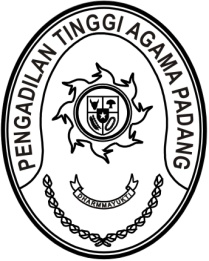 DIREKTORAT JENDERAL BADAN PERADILAN AGAMAPENGADILAN TINGGI AGAMA PADANGJalan By Pass KM 24, Batipuh Panjang, Koto TangahKota Padang, Sumatera Barat 25171 www.pta-padang.go.id, admin@pta-padang.go.idNomor	:   /KPTA.W3-A/KP4.1.3/IX/2023	Padang, 8 September 2023Sifat	: TerbatasLampiran	: -Hal	: Panggilan PelantikanYth. Ketua Pengadilan Agama Kebanjahe Kelas IIAssalamu’alaikum Wr. Wb.Berdasarkan Surat Keputusan Ketua Mahkamah Agung RI Nomor 174/KMA/SK/IX/2023 tanggal 4 September 2023 tentang Promosi dan Mutasi Hakim pada Lingkungan Peradilan Agama a.n. Iqbal Kadafi, S.H., M.H. dari jabatan Wakil Ketua Pengadilan Agama Kebanjahe Kelas II, menjadi Ketua Pengadilan Agama Pulau Punjung Kelas II, dengan ini kami minta bantuan Saudara agar menugaskan yang bersangkutan beserta istri untuk mengikuti acara Pelantikan yang Insya Allah akan dilaksanakanpada hari, tanggal	: Selasa/ 26 September 2023	waktu		: 09.00 WIB s.d. selesai 	tempat		: Kantor Bupati Dharmasraya			  Jalan Lintas Sumatera, Sungai Kambut, Kecamatan                                             Pulau Punjung, Kabupaten Dharmasraya, Sumatera                                             Barat	pakaian		: Pakaian Sipil Lengkap (PSL)/ toga, Kalung Jabatan dan                                                  memakai peci hitam;	pakaian istri		: Seragam Dharmayukti Karini Lurik NusantaraGladi resik dilaksanakan pada hari Selasa tanggal 26 September 2023 pukul 08.00 WIB. Demikian disampaikan dan terima kasih.							Ketua 							Dr. Drs. H. Pelmizar, M.H.I.Tembusan:1. Yth. Pelaksana Tugas Sekretaris Mahkamah Agung RI;2. Yth. Pelaksana Tugas Kepala Biro Kepegawaian Mahkamah Agung RI.